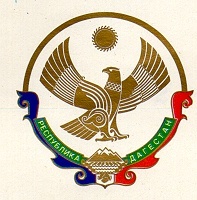                               МУНИЦИПАЛЬНОЕ КАЗЕННОЕ ОБЩЕОБРАЗОВАТЕЛЬНОЕ УЧРЕЖДЕНИЕ                        «КРАСНОПАРТИЗАНСКАЯ СРЕДНЯЯ ОБЩЕОБРАЗОВАТЕЛЬНАЯ ШКОЛА»                                                         с. КРАСНОПАРТИЗАНСК СЕРГОКАЛИНСКОГО РАЙОНА                   Согласовано на ШМО.                                                                                                                              Утверждено               Протокол №1 от  30. 08. 2017 г                                                                                                                                          Руководитель ШМО    _______     Хизриева А.Д.                                                                       Директор школы  _______       Магомедов А.М.                                                                             Рабочая программа                                                                        по родному языку для 5 класса.                                                                                       (всего по 68 часов)                                                                                                                                               Учитель  Гаджиева Насибат Зайпуллаевна                                                 Р. П. состоит из нескольких разделов: пояснительной записки, учебно-тематического плана, перечня учебной и методической литературы, тематического планирования.                                                                                                                                                                              Пояснительная записка.                                                                                                                                                                                                                              Настоящая программа составлена на основе государственного стандарта, программы основной школы по родному языку для 5-11-х классов, с некоторыми авторскими изменениями, основываясь на опыт работы при изучении некоторых тем.                                                                                                                                                                                                                 Главной целью обучения пятиклассников родному языку является:                                                                                                                               *обеспечение языкового развития учащихся;                                                                                                                                                                                                     * оказание помощи учащимся свободно излагать свои мысли на литературном языке;                                                                                                                * сформирование умения и навыков грамотного письма.      Содержание курса родного языка 5 класса.  Объём учебной нагрузки, согласно учебному плану школы на 2016-2017 уч. год, 68 часов с недельной нагрузкой в 2 часа.    Планирование составлено на основе Программы по даргинскому языку для 5-11 классов, выпущенной издательством НИИ педагогики в 2009 году и утверждённой Министерством образования РД. ( составитель и автор программы А.Кадибагомаев)  и учебника по даргинскому языку для 5 класса 2008 года выпуска (Авторы: Мусаев М-С. Мусаевич, Исаев М-Ш. Исаев)Распределение учебных часов по разделам.                                       Учебно-методическая литература:Повторение изученного в начальных классах – 4 ч                             1. А.А.Сулейманов.   Методика даргинского языка.                                    Синтаксис и пунктуация – 1  5ч                                                                    2  . М.-С. Мусаев.  Практический курс даргинского языка.               Фонетика и графика – 7 ч                                                                                3.  С. Н.  Абдуллаев.     Грамматика даргинского языка.  Лексика – 7 чСловообразование -7 чМорфология. Существительное – 8 чГлагол – 8 ч.Повторение изученного -2 ч     Развитие речи – 10 ч.Тематическое планирование по родному языку. 5 кл.Требования к уровню подготовки учащихся 5 класса по родному языку:Уметь отвечать на вопросы и рассказывать урок на литературном языке;Уметь правильно писать собственные существительные; отличать род существительных                                                                                                     3.  Уметь правильно ставить вопросы и отвечать на них.                                                                                                                                                                         4. Уметь описывать природные явления, человека, приключения, что случились с ними и т.д.                                                                                                                                                                                                                                                          МУНИЦИПАЛЬНОЕ КАЗЕННОЕ ОБЩЕОБРАЗОВАТЕЛЬНОЕ УЧРЕЖДЕНИЕ                         «КРАСНОПАРТИЗАНСКАЯ СРЕДНЯЯ ОБЩЕОБРАЗОВАТЕЛЬНАЯ ШКОЛА»                                                        с. КРАСНОПАРТИЗАНСК СЕРГОКАЛИНСКОГО РАЙОНА                                                       РЕСПУБЛИКИ ДАГЕСТАН       Согласовано на ШМО.                                                                                                                              Утверждено       Протокол №1 от 30. 08. 2016 г                                                                                                                                      Руководитель ШМО    _______    Хизриева А.Д.                                                                Директор школы  _______       Магомедов А.М.                                                                             Рабочая программа                                                                        по родной литературе для 5 класса.                                                                                       (всего по 68 часов)                                                                                                                                               Гаджиева Насибат ЗайпуллаевнаРабочая программа по родной литературе для 5 класса. Пояснительная записка. Настоящая программа создана основываясь на авторскую программу по  даргинской и Дагестанской литературе для 5-11 классов под редакцией профессора М.Р.Багомедова, 1990 г.                                                                                                 Литература – предмет, который формирует духовно богатую личность.  Изучение литературы в школе направлено на обогащение духовного мира школьника, формирование читательской культуры, расширение круга чтения, патриотическое воспитание школьника.                                                                                                                                                                                                                                                                                 По программе и учебному плану на изучение даргинской литературы отводится 68 учебных часов:                                                                                         50 часов на изучение всех произведений, включённых в учебник;                                                                                                                                                               10 часов для развития речи; 8 часов- на внеклассное чтение.     Недельная нагрузка – 2 часа в неделю.      Содержание курса родной литературы в 5 классе по разделам:                                                                                                                 I.   Введение  -                                                                                   -  1 ч.                                                                                                                                                                                                                                                                           II.    Произведения устного народного творчества          – 9 ч.                                                                                                                                                                         III.   Литературные сказки дагестанских авторов            -  2 ч                                                                                                                                                                                                     IV.   Из даргинской и Дагестанской литератур 19 века – 3ч                                                                                                                                                                                          V .   Из даргинской литературы 20 века                               – 25ч                                                                                                                                                                                                                                VI.   Из Дагестанской литературы 20 века                            – 9ч                                                                                                                                                                                                      VII . Повторение изученного                                                      – 1ч.                                                                                                                                                                                                                   VIII. Внеклассное чтение                                                               - 8ч.                                                                                                                                                                                                                                                    IX.    Развитие речи                                                                         - 10ч.Учащиеся V класса должны уметь/знать:1.Названия изученных произведений и их авторов.                                                                                                                                                                                                2. Теорию литературы (метафора, зпитет…)                                                                                                                                                                                              3.  Отличать произведения устного народного творчества от авторских  произведений.                                                                                                     4. Произведения, определённые программой для заучивания наизусть.Тематическое планирование Произведения для заучивания наизусть.                        Лит-ра для самостоятельного чтения Пословицы.                                                                                                        стр. 167-203Загадки.Г. Цадаса. Слон и муравей. (отрывок)С. Рабаданов. Шар хвастун. (отрывок)Г. Багандов. Обычай горцев.Р. Рашидов. В наше село пришёл холод. (отрывок)С. Абдуллаев. Лето.                                             МУНИЦИПАЛЬНОЕ КАЗЕННОЕ ОБЩЕОБРАЗОВАТЕЛЬНОЕ УЧРЕЖДЕНИЕ                                       «КРАСНОПАРТИЗАНСКАЯ СРЕДНЯЯ ОБЩЕОБРАЗОВАТЕЛЬНАЯ ШКОЛА»                                                                   с. КРАСНОПАРТИЗАНСК СЕРГОКАЛИНСКОГО РАЙОНА                                                                            РЕСПУБЛИКИ ДАГЕСТАН                                                                                   Рабочая программа                                                                                  по родному языку для 6 класса.                                                                                      (всего по 68 часов)                                                                                                                                                Учитель  Гаджиева Насибат Зайпуллаевна                                                                                                             Пояснительная  записка.                                                                                                                                                                                                                                Настоящая рабочая программа составлена на основе государственного стандарта, программы основной школы по родному языку для образовательных учреждений.  Данная программа отражает обязательное содержание обучения родному языку для усвоения в основной  школе; она представляет собой целостный документ, включающий в себя следующие разделы:                                                                                                                                                                               пояснительную записку,  учебно-тематический план, перечень учебно-методического обеспечения, тематическое планирование.                                                                                                                                                        Главная цель обучения родному языку состоит в том, чтобы:                                                                                                                                                                                              1- обеспечить языковое развитие учащихся;                                                                                                                                                                                                                                 2- помочь учащимся свободно излагать свои мысли на литературном языке;                                                                                                                                                   3- сформировать умение и навыки грамотного письма;                                                                                                                                                                                                                  4- научить ребят свободно говорить и писать на литературном языке.                          Содержание курса родного языка в 6 классе.   Объём учебной нагрузки, согласно учебному плану школы на 2016-2017 уч. год, 68 часов. Недельная нагрузка – 2 часа в неделю.                                                                                                                                    Планирование составлено на основе Программы по даргинскому языку для V -XI классов, выпущенной издательством НИИ педагогики в 2002г.                                               и утверждённой Министерством образования республики Дагестан. Составитель и автор программы - А. К. Кадибагомаев.                                                                                                                                                                                                                      Учебник «Даргинский язык» для 6-7классов составлен  Б.С. Сулеймановым, М.З.Магомедовым, М.Р.Багомедовым и отвечает стандартам ФГОС.  Махачкала, ООО "Издательство НИИ" 2013г.            Распределение учебных часов по разделам:                                                    Учебно – методическая   литература: 1.Сведения о языке - 1ч                                                                                              1) С.Н.Абдуллаев.       «Грамматика даргинского языка.»                                                                                                                                                                                                                                                                                                                                                                                                                                                                      2. Лексика -7ч.                                                                                                                                                                                                                                                                                                  3. Состав слова – 6ч                                                                                                       2) А.А. Сулейманов.   «Методика даргинского языка. Фонетика и морфология»                                                                                                                                                                4. Морфология. Существительное – 11ч.                                                                                                                                                                                                                       5. Прилагательное 7ч                                                                                                    3) М-С. Мусаев.           «Практический курс даргинского языка».                             .                                                                                                                                                                                                                                                          6. Числительное – 6ч.                                                                                                                                                                                                                                                                    7. Местоимение -  6ч.                                                                                                                                                                                                                                                               8. Глагол – 8ч.                                                                                                                                                                                                                                                                                            9. Повторение - 4ч.                                                                                                                                                                                                                                                                                      10. Развитие речи – 12ч.                                                                                    Рабочая программа                                                                        по родной литературе для 6 класса.                                                                               (всего по 68 часов)                                                                                                                                             Учитель:  Гаджиева Насибат Зайпуллаевна                                                                                      Пояснительная записка                                                                                                                                                                                                                               По программе и учебному плану СОШ на уроки родной литературы в 6-ом классе отводится 68 часов в год (по 2 урока в неделю).  Предлагаемое тематическое планирование написано к учебнику-хрестоматии по литературе для 6 класса (автор – составитель Алибеков Б.О. 2008 г.издания) и соответствует «Программе даргинской и Дагестанской литературы для V – XI классов» под редакцией М.Р. Багомедова (Махачкала, издательство НИИ педагогики, 1999г.)           Содержание курса родной литературы    Целью изучения литературы в 6 классе является приобщение учащихся к искусству слова, богатству даргинской и Дагестанской литературы. В учебник литературы для 6 класса включены произведения устного народного творчества, исторические произведения и авторские произведения даргинских и Дагестанских авторов, которые воспитывают в детях патриотические и духовно- нравственные качества.   В тематическое планирование включены уроки внеклассного чтения (8 часов), целью которых является расширение круга чтения учащихся на формирование читательской самостоятельности. Литература для внеклассного чтения взята из примерного списка, предложенной программой. Она соответствует возрастным особенностям шестиклассников. Также включены и уроки развития речи (10 часов), целью которых является совершенствование устной и письменной речи учащихся. Работа по развитию речи является неотъемлемой частью всех уроков литературы, отдельные же уроки способствуют целенаправленному  формированию навыков написания сочинений. В программе названы произведения, которых учащиеся должны выучить наизусть.Распределение учебных часов по разделам.                                                                             1 .Устное народное творчество       -    7 ч                       5.  Дагестанская литература XXв.    -    7ч                                                                                                                                                                                  2. Даргинская литература XIX в.       –   2 ч                       6.  итоговая контрольная. Тест.        -    1ч.                                                                                                                                                                                              3. Дагестанская  литература XIX в.  –  2 ч                      7. Р/р                                                            -   10 ч.                                                                                                                                                                                                                                                                                                                                                                                                                                                                                                                                                                                                                                                                                                                                                         4.  Даргинская литература XX в.       -  32 ч.                      8. Вн. чтение                                             -    8 ч.                                    Учебно-методическая литература    *Сказки дагестанского народа.                * Ф.Абакарова.  Всадники.                                                                                                                                                                                                                * История Дагестанской поэзии.  Основные виды устных и письменных работ, которыми должны овладеть учащиеся в ходе изучения курса литературы в 6 классе:                                                                                                                                                                                                                                              1- правильное, беглое, выразительное чтение вслух;2- устный пересказ от другого лица отрывка произведения;3 - давать развернутый ответ на поставленный вопрос;4 - дать характеристику герою произведения; 5 - начальные навыки написания сочинения на литературную тему (по произведению).       К концу учебного года шестиклассники должны:                                                                                                                                                                                    * знать содержание изученных художественных произведений;                                                                                                                                                                     * знать краткие биографические сведения авторов изученных произведений;                                                                                                                                                 * знать необходимые сведение по теории литературы.  Литература для заучивания наизусть :     * Султанахмед младший  (отрывок)                 * А.Гази. Куда б не ходил.                                                                                                                                                                                                                                                                                                                          *  Батырай. Песни о герое                                    * Р.Гамзатов Журавли.                                                                                                                                                                                                              *  Р.Рашидов. Маме.                                              * Г-Б. Багандов. Воспевающие величие хлеба.   Рабочие программы по родному языку и литературе 8-11 классы.Составитель учительница родного языка и литературы МКОУ «Краснопартизанская  СОШ» Гаджиева Насибат Зайпуллаевнапервая квалификационная категория. 2017-2018 уч год.                                                                                                     .                                                              Рабочие  программы  по родному языку для 8-9 классов.Пояснительная записка.  Настоящая рабочая программа разработана на основе государственного стандарта общего образования и Программы основной школы по родному языку для 5-11 классов общеобразовательных учреждений под редакцией издательства НИИ педагогики РД 2002г.  и  утверждённой  Минобразования РД.(Автор и составитель- А.Кадибагомаев). Программа ориентирована на использование учебника «Даргинский язык 8-9 кл.» Махачкала. ООО «Издательство НИИ педагогики»,2005г. Авторы учебника М.-С. М. Мусаев, А.А.Абдусаламов.  Данная программа отражает обязательное содержание обучения родному языку для усвоения в основной школе.По программе и учебному плану школы на изучение предмета «Родной язык» в 8 и 9 классах  отводится:                                                                                               всего – по 68ч., 2 часа в неделю; в том числе на развитие речи по 12часов.                                                                                                                                                            В обоих классах изучается раздел грамматики «Синтаксис»:                                                                                                                                                                                                    в восьмом – словосочетание, простое предложение и её виды, члены предложения;                                                                                                                                                      в девятом – синтаксис сложного предложения и сведения о языке.В рабочей программе нашли отражение цели и задачи обучения родному языку как одного из обязательных школьных предметов:                                                                                                                                                            * улучшение результатов обучения родному языку, усовершенствование технологии обучения;                                                                                                                                                                                * реализация основных положений концепции лингвистического образования школьников;                                                                                                                                                              * воспитание гражданственности и патриотизма, любви к родному языку;                                                                                                                                                             * развитие речевой и мыслительной деятельности;                                                                                                                                                                                                                  * освоение знаний о литературного языке, его устройстве, стилистических ресурсах, основных нормах родного литературного языка и речевого этикета;   обогащение круга используемых грамматических средств.                                          Содержание курса родного языка в 8 классе:                                                                                                             I.  Повторение - 2ч                                                                                                                                                                                                                                                                    II. Синтаксис. Пунктуация - 52 ч.                                                                                                                                                                                                                                                      1. Словосочетание и предложение                                                                                                                                                                                                                                        2. Простое предложение.                                                                                                                                                                                                                                                           3. Главные члены предложения                                                                                                                                                                                                                                               4. Второстепенные члены предложения                                                                                                                                                                                                                                           5. Виды простых предложений                                                                                                                                                                                                                                                                                                                                                                                                                                                                                                         6. Полные и неполные предложения                                                                                                                                                                                                                                     7. Предложения с однородными членами                                                                                                                                                                                                                                  8.  Обращение. Вводные слова и вводные предложения                                                                                                                                                      9.Обособленные члены предложения                                                                                                                                                                                                                     10. Прямая и косвенная речь                                                                                                                                           III. Повторение – 2ч.                   Развитие речи -- 12ч.             Учащиеся 8-го класса должны знать: * производить синтаксический разбор словосочетаний, простых одно – трёхсоставные предложений, предложений с прямой речью;   * соблюдать нормы литературного языка в пределах изученного материала;     * находить в предложении смысловые отрезки, которые необходимо выделить знаками препинания и расставлять их в предложении  в соответствии  с изученными  правилами;     * ставить знаки препинания в простых предложениях с однородными членами, при обособленных второстепенных, уточняющих  членах  предложения, в предложениях с прямой и косвенной речью, при междометиях, вводных словах и предложениях.    *Ставить тире в нужных  случаях  между подлежащим и сказуемым.     * правильно писать слова с изученными орфограммами, находить и исправлять орфографические ошибки.                                             Тематическое планирование, 8 класс.                                                            Рабочая программа по родному языку для 10-11 класса.Пояснительная записка.Настоящая рабочая программа создана на основе «Федерального компонента государственного стандарта основного общего образования», Программы даргинского языка для 5-11 классов издательства НИИ педагогики 2002г (А.Кадибагомаев) и учебника «Даргинский язык 10-11кл»   (Авторы: А.А.Абдусаламов, М.И.Исаев, А.Кадибагомаев).  Курс рассчитан на 35 часов в году в каждом классе и является продолжением линии учебных курсов даргинского языка по учебнику указанных авторов.                                                                                                                                                                                    Цель занятий по даргинскому языку в старших классах – совершенствование практических умений и навыков учащихся: речевых, орфографических,  пунктуационных, умений и навыков учебного труда (выделять главное, планировать и контролировать свою деятельность; использование словарей, справочников, конспектировать, составлять деловые бумаги и т.д.)                                                                                                                                                                   Особое внимание уделяется углубленному повторению, систематизации обобщению изученного в 5-9 классах, формированию особого взгляда на родной язык как на национальное достояние.                                                                                                                                                                                                                             В программе обращено внимание на воспитание культуры чтения и восприятия художественного текста.                                                                                                           В процессе обучения учащиеся должны уметь:                                                                                                                                                                                                              * производить анализ текста;                                                                                                                                                                                                                                                   * определять тему, основные мысли текста;                                                                                                                                                                                                                    * определять стиль текста, тип речи;                                                                                                                                                                                                                                       * находить в тексте языковые средства, характерные для художественного, публицистического, научного, делового, разговорного стиля;                                                   * объяснять орфограммы и знаки препинания ;                                                                                                                                                                                                                              * соблюдать орфографические нормы в устной речи.Содержание курса родного языка 10 кл. по разделам:    1 - Сведения о языке                          ---1ч                                                                                                                                                                                                                                                                   2 - Стилистика и культура речи   —2ч                                                                                                                                                                                                                                  3 – Лексика и фразеология            --- 3ч                                                                                                                                                                                                                                       4 -  Фонетика. Орфоэпия.                  – 2ч.                                                                                                                                                                                                                                           5 – Состав слова                                    -  3ч                                                                                                                                                                                                                                        6 – Части речи                                       – 17ч                                                                                                                                                                                                                                                              7-  Повторение                                       - 1ч.Тематическое планирование родного языка в 10 классе.                      К концу 10 класса учащиеся должны знать:  1) определять стиль речи,  составлять конспекты, соблюдать культуру речи;                                                                                                                       2) выделять главное из общего;                                                                                                                         3) лексическое значение слова, строить синонимичный ряд; орфограммы.                                                                                                                        4) части речи и их значение.                                     Содержание курса родного языка 11 класса по разделам:               1.Синтаксис. Словосочетание.                        -  2 ч                                                                                                                                                                                                                                                   2. Члены предложения                                     -  5 ч                                                                                                                                                                                                                                             3. Простое предложение                                    -2 ч                                                                                                                                                                                              4. Обособление членов предложения           - 2 ч                                                                                                                                                                                                      5. Прямая речь                                                      - 3 ч                                                                                                                                                                                                 6.Сложное предложение                                -  10 ч                                                                                                                                                                                                      7.Знаки препинания                                           -  2 ч                                                                                                                                                                                                       8. Повторение                                                       - 3 ч                                                                                                                                                                                                     9. Развитие речи                                                   - 6 ч.                                                             Тематическое планирование, 11 класс.                             Учащиеся – выпускники должны уметь:                                       определять главное в тексте;                                                                                                                                                                                                                                составлять план;  пересказывать прочитанный текст, где имеется описание, от себя;                                                                                                                 придумывать фразеологизмы и находить их в тексте;                                                                                                                                                                             пользоваться тезисами;   высказывать своё мнение по прочитанному.Литература :     1)  «Даргинский язык» - учебники для 8-9, 10-11 классов                                      2)   «Методика даргинского языка. Морфология. Синтаксис»  2 книги. А.А.Сулейманова                                      3) «Нешла мез» С.Н.Абдуллаева.                                       4) М.-Г. Магомедов «Фразеология даргинского языка»                                       5) М-.Ш. А. Исаев. «Словосочетания даргинского языка и их изучение в школе»                                       6) М.-С. М. Мусаев «Даргинский язык», Издательство Academia                                                     7) У. У.Гасанова «  языка»                                                       8)      ----              «Тесты на даргинском языке»                                                      9) У. Ш. Алиев «Школьный терминологический словарь»                                                     10) С. А. Алибеков  «Синтаксис даргинского языка» в 2-х томах.                                                                  Рабочая программа по родной литературе для 8 класса        Настоящая программа по даргинской литературе создана на основе федерального компонента государственного стандарта основного общего образования и  Программы по литературе для 5-11 классов издательства НИИ педагогики (Составитель-                                                                                  Рабочая программа представляет собой целостный документ, включающий в себя следующие разделы: пояснительная записка, содержание курса по разделам, перечень учебно-методической литературы и календарно- тематический план.                                                                                                                      Важное значение в формировании духовно богатой, гармонически развитой личности имеет изучение литературы. Курс литературы в основной школе основывается на принципах связи искусства с жизнью, единства формы и содержания, историзма, осмысления историко-культурных сведений, нравственно-эстетических представлений, усвоения основных понятий теории и истории литературы.                                                                                          Изучение литературы в школе направлено на достижение следующих целей:                                                                                                                                                     * достижение духовно развитой личности, осознающей свою принадлежность к родной культуре, обогащение духовного мира школьников;                               *  формирование читательской культуры                                                                                                                                                                                                                           * овладение творческого чтения и анализа художественных произведений;                                                                                                                                                            * расширение круга чтения, повышение качества чтения.                                                                                                                                                                                                            По программе и учебному плану на изучение курса родной литературы отведено на год 68 часов, 2 часа в неделю. Содержание курса родной литературы разделам:         Введение. Даргинская и Дагестанская литература XIX века – 1 ч.Даргинская литература     – 8 ч. Дагестанская литература   - 5 ч.     Даргинская и Дагестанская литература XX века - 1 ч.Даргинская литература   – 31 ч.                                              IV. Беседы по внеклассному чтению   - 8 ч.Дагестанская литература  - 4 ч.                                                V. Развитие речи                                      - 8 ч.Изучение понравившихся произведений -1 ч. Ученик должен знать:*образную природу словесного искусства;                                                                                                                                                                                                *содержание изученных литературных произведений;                                                                                                                                                                                *основные факты жизни и творчества писателей - классиков 19 века.Ученик должен понимать:       жанровые особенности произведений.Ученик должен уметь: --- выразительно читать произведения:           --- анализировать художественный текст;                    --- выделять основные  художественные части текста;         --- составлять план;                                                --- определять род и жанр литературного произведения;             --- дать характеристику героям;                 --- выделить тему, идею         ---выражать своё отношение к прочитанному.                                           Календарно-тематическое планирование по литературе для 8 класса                                 Учебно-методическая литература:                                                                                                                                                   «Даргинская литература» - учебник для 8 класса.  Авторы: М.-С. М. Мусаев,   И. Г. Гасанов.                                                                                        «Певцы разных народов» - К. Султанов «Антология даргинской поэзии»«История дагестанской Советской литературы»Список литературы для внеклассного чтения:1.Батырай.  «Песни»2.С. Абдуллаев. «Избранные»3. А. Иминагаев. «Стихи».4. Э Капиев.  «Земля».5. М. Ахмед. « Кто шагает?», «  Мать и дочь».6. Р. Рашидов. « Стихи и поэмы»7. А. Абу-Бакар.   «Надгробье у дороги»Р. Гамзатов. «Высокие звёзды»   и др.Рабочая программа по литературе для 9 классаПояснительная запискаРабочая программа по литературе для 9 класса составлена на основе государственного стандарта основного общего образования и Программы по литературе для 5-11 классов (Махачкала. Издательство НИИ педагогики, 1999г. Автор -М.Р. Багомедова.  Рабочая программа представляет собой документ из следующих разделов: пояснительная записка, планирование по разделам, перечень учебно-методической литературы, календарно- тематический план и список предлагаемой художественной литературы для самостоятельного чтения.                                                                                                                                                                                                                                                                                                    Целью данной программы является освоение текстов художественных произведений в единстве формы и содержания, основных историко-литературных сведений.                                                                                                                                                                                                                                                                В ходе изучения предмета учащиеся должны понимать и знать:  1) общую характеристику даргинской и Дагестанской литератур; 2 )авторов и содержание изученных произведений; особенности исторического периода, описанного в изучаемых произведениях;                                      3) основную теорию литературы;  4) идейно-художественный анализ произведения;   5) выявлять авторскую позицию и отражать  свое отношение к прочитанному  или увиденному;   6) писать сочинения на основе прочитанного литературного произведения.                                                                      Содержание курса литературы по разделам:I  Введение. Художественная литература и искусство – 1 ч.II  Даргинская и Дагестанская литература второй половины XX в - 1 ч.Даргинская литература  -  40 ч.                                                                                                                                                                                                                                                   1. С. Абдуллаев  Очерк «За Родину»                               -  4 ч.                                                                                                                                                                    2. У. Шапиева   «Первое поручение»                                - 2 ч.                                                                                                                                                                                                                                 3. М. Гамидов    «Хьаникъада»                                          - 3 ч.                                                                                                                                                                                                                                                 4.  Р. Рашидов  «Ода человеку»                                         - 2 ч.                                                                                                                                                                                                                                  5. А. Абу-Бакар  «Даргинские девушки»                        -  4 ч.                                                                                                                                                                                                                    6. С. Рабаданов «Дагестану», «Материнское сердце».   – 2 ч.                                                                                                                                                                                                  7. Г. Рабаданов «Отцовский наказ»                 - 2 ч.                                                                                                                                                                                                                           8. Магомед-Расул  «После свадьбы»---             3 ч.                                                                                                                                                                                     9. Г-Б. Багандов      «Песня борозды»              - 2ч                                                                                                                                                                                                                  10. Х. Алиев  «Баллада о хлебе»                      - 2 ч.                                                                                                                                                                                                                                  11. Амир Гази  «Мелодии сердца»                    -2 ч                                                                                                                                                                               12. М. Абакаров  «Инженер»                            - 3 ч.                                                                                                                                                                                                                                                   13. Г.-М. Юсупов «Посмотрим, посмотрим!»   - 5 ч.                                                                                                                                                                                                          14. Х. Курбанов  «Земля не забудет                 - 1 ч.                                                                                                                                                                                                                            15. А. Абдулманапова «Весна»                        - 1 ч.                                                                                                                                                                                                                                     16. М. Исаев  «Ода верности»                           - 1 ч.                                                                                                                                                                                                                                    17. Литература молодых                                    - 1 ч.     III  Дагестанская литература  - 9 ч.1. Ю. Хаппалаев  «Я горец»                                                - 1 ч.                                                                                                                                                                                                                                           2. Р. Гамзатов «Мой Дагестан»,  «Родной язык»              - 2 ч.                                                                                                                                             3. Х. Авшалумов «Хитрый - умный Шими Дербенди» -   3 ч.                                                                                                                                                                                          4. И. Гусейнов «Батирай»                                                     -2 ч.                                                                                                                                                                                                                                                5. М. Атабаев  «Долг»                                                          - 1 ч.                                                                         IV Повторение -1 ч.Учебно-методическая литература.*Даргинская литература. 9 класс.  Авторы: Г. Ж. Юсупов, Б. Алиев, М. Р. Багомедов.                                         *История Дагестанской литературы.                                                                                                                                                                   *Тестовые задания. V-XI кл.                                                                                      Литература для внеклассного чтения:А. Абу-Бакар.  «Даргинские девушки»                        Р. Гамзатов    «Мой Дагестан».                                И. Гусейнов «Камни».                                      У.Шапиева  «Верность».                                               Магомед-Расул  «Дикарка».                                      Р. Рашидов  «Своя судьба».                      Х. Алиев  «Ноющие тени».                                           Ф. Алиева «Судьба».                                                  Г. Юсупов «Неожиданная дорога».          М. Гамидов «Мусисирт».                                              Х. Рабаданов. Рассказы                                              Р. Багомедов. Рассказы.                               Г -Б. Багандов  «Являюсь исконным даргинцем».    Тематическое планирование                                  Рабочая программа  по Дагестанской литературе для 10 класса. Данная рабочая программа, как и программы для других классов, составлена на основе федерального компонента общего образования   и Программы по родной и Дагестанской литературе для V-XI классов, составленной научным сотрудником  НИИ педагогики им. Тахо – Годи  М.Р.Расуловым и изданной в г. Махачкала 1999 г. Программа раскрывает содержание стандарта, определяет общую стратегию обучения,воспитания и развития учащихся средствами учебного предмета в соответствии с целями изучения Дагестанской литературы. Рабочая программа по Дагестанской литературе представляет собой целостный документ, включающий в себя 5 разделов:          пояснительная записка, содержание курса Дагестанской  литературы, распределение учебных часов, учебно-методическое обеспечение, планирование.Пояснительная запискаИзучение литературы на  современном этапе требует её приближения к личности ученика, к его родному краю. Любовь к родине является началом чувства любви и сыновьего  почтения к «малой» родине, к дому, где родился он и вырос, к родному краю. Память о прошлом, о славных предках, о вековых культурных традициях родной земли – одно из действенных средств воспитания человека, хозяина, труженика. На достижение этой цели направлено изучение  литературы в 10 классе. В процессе изучения фольклорных произведений своего народа, ученик откроет для себя сколь богата земля, на которой он вырос, появляется чувство долга за свою родную землю.              Содержание курса Дагестанской литературы 10 классаОбъём учебной нагрузки, согласно учебному плану, 68 часов в год.                                                                                                                                                  Недельная нагрузка- 2 часа.                                                                                                                                                                                                                                         В учебную нагрузку входят отведённые на изучение произведений 56 часов, на развитие речи учащихся - 8 часов и 4 часа на изучение внепрограммных произведений. Распределение учебных часов по разделам:Введение. Национальная литература и её особенности. - 1ч.                                                                                                                                                            Устное народное творчество   - 7ч                                                                                                                                                                                                               Обрядовая поэзия. Сведения об обрядовой поэзии. Свадебная, траурная, трудовая, связанная с природными явлениями обрядовая поэзия. Особенности такого рода поэзии.                                                                                                                                                      Пословицы и поговорки, их появление и содержание; значение пословиц и поговорок в жизни людей.                                                   Загадки.  Их определение, появление, распространение, распределение по темам; их виды. Отражение жизни народа в них. Значение. Героический эпос. Появление и распространение. Место героического эпоса в устном народном творчестве.  «Каплан - сын Арслана», «Индирая Али»-произведения героического эпоса.  Идейно-тематические особенности этих произведений.                    Исторические песни, их определение. Появление, распространение, особенности, язык исторических песен.Баллады, их определение. Появление и распространение. Распределение по темам. Их особенности. «Девушка из Азайни и парень из Гъумеки», «Горец Али», «Султанахмед - младший», «Бекбулат и Нежбулат», «Красавица Бика» и др.                                   Лирические песни. Появление, распространение, особенности, разнообразие по тематике: о герое и героизме, о любви, о жизни и быте. Песни- раздумья, песни- воззвания, частушки, сатирические и юмористические , колыбельные.                                                   Сказки. Понятие определения. Появление и распространение. Показ жизни и истории народа.  Виды сказок: о животных, о людях и их чаяниях, бытовые ( анекдоты, сказания) волшебные.                                                                                                                              Фольклор и литература. Значение фольклора в появлении и развитии художественной литературы. Сходство и отличие фольклора и художественной  литератур; взаимовлияние. Устная литература и фольклор. Современная литература и фольклор.                                           Сбор и изучение произведений устного народного творчества.  П. К. Услар «Хюркилинский язык», Вл. Адам де Вилли, Х. Амиров, Б. Далгат, А.А. Тахо-Годи, Алиева, Э. Капиев, А. Назаревич.Даргинская и дагестанская литература XIX и начала XX века  -  1ч.I        Ирчи Казак            - 3ч                                                  III       Батырай                - 5ч         Е. Эмин                   - 4ч                                                              Мунги Ахмед      - 1ч II      Махмуд                  - 4ч                                                              С. Курбан            - 2 ч          С. Стальский           – 3ч                                                   I V     Р. Нуров               - 5ч         Г. Цадаса                - 4ч                                                              А. Иминагаев       - 2ч                  А.-Паша Салаватов – 4ч                                                              Х. Абдуллаева     - 1ч        Эффенди Капиев      -3ч                                                              Абдуллагаджи     - 1ч        А. Аджаматов          - 4ч                                                   Чтение и анализ выбранной учителем и учащимися произведений – 1ч                                                                                                                                                                                                                                                                                                                                                                                                                                                                                                                                                                                                                                                                                                                                                                                                                                                                           Учебно- методическое обеспечение*Учебник –хрестоматия «Дагестанская литература» для 10 кл. Авторы: Б.А. Алибеков, З.А. Алибеков, А. Кадибагомаев.*  К. Султанов «Певцы разных народов»    * А. Вагидов. «Становление и развитие даргинской поззии» * История Советской Дагестанской литературы.*Антология Дагестанской поэзии» 3 тома.                                                 Литература для внеклассного чтения:  А. Абу-Бакар.    Манана.                                                                Г. Цадаса.            Стихи.                                                                                                                                                                                                            Г-Б. Багандов.   Новые источники.  Избранные.                          И. Гасанов.         Наследие орлов.Ф. Алиева.         Отпечаток родственников                                  К. Михрабов.     Чистота.Р. Багомедов.     Жавгар.                                                                С. Алиева.          Осенний соловей.С. Рабаданов.     Батирай.  Молитва колоса.                                 Р. Гамзатов.       Берегите матерей.  Тематическое планирование   Учащиеся должны знать:                                                                                                                                                                                                                                   -  основные моменты из биографии поэтов и писателей,                                                                                                                                                                                   -  определить сюжет, тему, идею прочитанных произведений                                                                                                                                                                    -  дать оценку героям, их поступкам,    - знать выученные наизусть произведения,    - выражать свое мнение по отношению к тому или иному героюРабочая программа по Дагестанской литературе для 11 класса.              Пояснительная запискаУчебный предмет «Дагестанская литература» - одна из важных школьных предметов. И освоение литературы как учебного предмета является важным условием речевой и лингвистической грамотности учащихся. Литературное образование способствует формированию речевой культуры. Литература - предмет гуманитарный. Она формирует духовно богатую и всесторонне развитую личность, в жизни которой особое значение имеют культурные традиции, подлинно нравственные и эстетические ценности, нашедшие отражение в лучших произведениях Дагестанских поэтов и писателей. В 11классе изучается литература XX века и современной литературы. Особое значение приобретает повторение и обобщение изученного,  обращение к гуманистическим традициям Дагестанской литературы.                                                                       Целью курса является овладение конкретными умениями и навыками, связанными с чтением, анализом и интерпретацией художественного текста, а также практическое их использование в процессе создания собственных устных и письменных речевых высказываний, творческих работ. В результате изучения литературы ученик должен                            знать/понимать1 образную природу словесных исключений;2 содержание изученных произведений;3 основные факты жизни и творчества писателей и поэтов XX века и начала XXI;4 основные теоретико-литературные понятия.                                  уметь * воспроизводить содержание изученного литературного произведения;* анализировать и интерпретировать художественные произведения, используя сведения по истории и теории литературы (тематика, проблематика, нравственный пафос, система образов, особенности композиции, изобразительно- выразительные средства языка), анализировать эпизод (сцену) изучаемого произведения;* соотносить художественную литературу с общественной жизнью и культурой;* определять род и жанр произведения;* выявлять авторскую позицию;* писать сочинения (рецензии) на прочитанные произведения;7*выразительно читать изученные произведения, соблюдая нормы литературного языка.Программа рассчитана на 68 часов с недельной нагрузкой 2 Структура изучаемого курсаВсего на учебный год учебным планом выделено 68 часов. Плановых уроков по развитию речи – 8 часов, на изучение внепрограммных произведение (вн. чтение) – 4 часа.Планирование составлено на основе федерального компонента полного общего образования и авторской программы по литературе 5-11 классов общеобразовательных учреждений (автор М.Р. Багомедов. 1999г.)                                                                                                                                 Учебник. Дагестанская литература. 11 класс.  Авторы М.Р. Магомедов,.Г. Дж. Юсупов.  2001год.Содержание курса Дагестанской литературы:I Введение. Писатель и время… Читатель и время - 1 час. II Дагестанская литература 20-50 годов XX века - 3 часа.      Сагид  Абдуллаев  - 2 часа.                1III Дагестанская литература 60-80 годов XXвека - 2 часа.   4 1. К.Меджидов  - 4 ч                          2.  Х. Авшалумов – 4 ч                                          3.  Ю. Хапалаев -   2 ч   4.  М.Митаров -    4 ч                           5. Р. Гамзатов -    6 ч                                              6.  Ф. Алиева             -  3 ч  7.  К. Темирбулатова - 3 ч                  8.  С. Рабаданов        -  2 ч                                        9.  А. Абу-Бакар     -      4 ч      10.  Р. Рашидов  -         2 ч                  11. И. Гасанов   -         2 ч                                         12 М. Магомед-Расул  - 2 ч   13.  А. Гази   -  1 ч                              14.  Г.-Б. Багандов   - 1 ч                                          15.  Х. Алиев     - 2 ч   16.  Б. Алибеков    -  2 ч      IV Современная Дагестанская литература  - 2ч   Изучение произведений любимых писателей, поэтов  -2 ч.Литература для заучивания наизусть:1. С. Абдуллаев.  «Песня фронтовика» (отрывок)                                                 4. Г. Багандов    « Горец»2. С. Рабаданов.  «Надежда»    (отрывок) )                                                             5. Р. Гамзатов  «Горянка»  (отрывок)3. Р. Рашидов.    « Лед»     (отрывок)                                                                      6. Ф. Алиева  «18-я весна»  (отрывок)Литература для внеклассного чтения:А. Абу-Бакар   «Солнце в гнезде орла»                                       С. Рабаданов  «Наковальня»                              У. Шапиева  «Завещание»                                                            А. Вагидов  «Поражение»  Х. Алиев    «Братья»                                                                      И. Гасанов  «Последний  дурак»                                                                                                  Ф. Алиева «Родники рождаются в горах»                                   Р. Гамзатов   «Разговор с отцом»М-Расул   «Черный ягненок»                                                  Тематическое планирование№      Темы и подтемы Часы Труд. словаПровод. работаКонтр.работаДом.работа  IПовторение   4чповторение 1Состав слова. Сложные слова.разбор по составуповтор 1 Сочинение    1чписьмо соч-яповтор 2Существительное.  Прилагательное.повторповтор 3Глагол.  Наречие.повторповтор 4Диктант.письмо диктантповтор IIСинтаксис и пунктуация. 15ч.1.Словосочетание. изучение$ 42Предложение. Виды предложений.       амруизучение$ 52  Изложение  1чписьмо3Главные чл. предложения. Подлежащееизучение,  р-р$ 74Сказуемое. изучение р-р$ 85Объект. изучение,  р-р$ 96Втор. чл. предлож.  Определение. изучение,  р-р$ 107Дополнение.  изучение, р-р$ 113Изложение с элементами сочинения  1ч  письмо8Обстоятельстваизучение$129Диктант      диктант10Распространённые и не распр. пред.усвоение мат-ла$ 1311Предложения с однородн. членамиР-р$ 1412Обращение.дугьабиз$ 1513Простые и сложные предложения.$ 164Сочинение1чписьмо14Прямая речь. Диалог.изучение$ 17-1815  Контрольный диктант.    диктант IIIФонетика и графика. 7ч фонетика1Звуки речи. 1ч графика Фонет. р/р$  192Гласные и согласные звуки.  повтор   $ 205Изложение  1чписьмо3Буквы и алфавит.изучение$ 214Правописание согласных звуков.изучение$ 225Деление на слоги. Перенос слов.сам-я работа$ 236Фонетический разбор. Повторен. повторение  $ 19-237Диктант с заданием. диктантIVЛексика7ч1Значение слова.лексика$ 246Изложение  пересказ текста 1чписьмо2Прямое и переносное значение.    практикум$ 253Многозначные слова.м/значность$ 264Омонимы.  изучение$ 275Синонимы.изучение. Сам. раб.$ 286Антонимы. Лексический разбор.изучение$ 29-30 7Урок-КВН  (контрольный)  КВН-урок VСостав слова. 7ч1Однокоренные слова.корень изучение$ 322Основа и окончание основа= // =$ 333Корень = // =$ 344Суффикс = // =$ 355Приставка= // =$ 367Изложнние 1чписьмо  излож.6Родовые отличия в частях слова.изучение$ 377Диктант     диктантVIМорфология. Существительное.8ч1Грамматические признаки сущесвит.морфология повторение$ 392Правописание собственных сущ-х изучение темы$ 40 3Род существительных= // =4 414Число существительных практикум$ 428Изложение1ч письмо  изл.5Образование форм множеств. числ вып.-е     упр-й$ 436Морфологич. разбор существ-го практикум$ 437Повторение. самост. работаповторить8Диктант диктантVIIГлагол.8ч1Понятие о глаголе. повторение$ 449Сочинение1ч иисьмо излож.2Морфологические признаки  глаголаизучение$453Глагол в предложении= // =$ 464Значение глагола= // =$ 475Изменение глагола по родамвып –е  упраж-й$ 486Правописание родовых элементов  практикум$ 49 10Изложение 1чписьмо соч-я7Морфологический р/р. Повторение. повторениеповтор8Диктант. диктантVIIIПовторение  изученного.2чПовторение  изученногоповторениеКонтрольная работа.  Итоги.1чдиктант№      Темы и подтемы         Часы Нагляд-тьЛит- раНов. сл .Пров. раб.  Д/зВведение 1чучебник1Сочинение 1чписьмоПроизведения устного народ. тв.9ч1Покаяние старой кошкикартинкаучебниктавбаизучение  стр. 6-92Морской конькартинка= // =аршин Стр. 9-123Морской конькнига= // =халибиСтр.12-154Морской конькнигашагьСтр. 16-205Ум девушкикнигахиянатчиСтр. 21-241Внеклассное чтение1ч6Сто палоккартинка Вазир, пурбанСтр. 25-282р/р     Моя любимая сказка1чпересказмини-соч.7Народного  сказкиучебникфольклорСтр. 29-348Пословицы.  Поговорки.книгабуралаизучениеСтр.35-389Загадки.книгаСтр.39-41Литературные сказки2ч1Магомед-Расул.  Смерть ведьмыкартинкатарумизучениеСтр.45-492М. Магомедов.  Бабушкин сундук.     = // =г1ябиизучение159-1633р/р      изложение1ч2Внеклассное чтение1чДаргинская и Дагест-я лит-ра 19 в.3ч1Мунги Ахмед. Пусть уйдёт этот мир.портретучебникдубсианализСтр.50-512 Саид Кочхюрский.  Ласточка.   = // =ашугизучение52-533Спой певец.  = // =изучение54-55Даргинская литература 20 века.25ч1А. Иминагаев. Послание  бедняков. портреткнигашикаятанализСтр.562С. Абдуллаев. Лето. портретучебникзаучиваниевыучить4р/р           сочинение1ч3З. Зулпукаров. Женщина задумалась. фотоучебникрецептчтение58-633Внеклассное чтение1чизучение4Р. Рашидов. В моё село пришёл холод. портрет     учебниклусенанализ отрывок 5Песня о кремне. Олицетворение. Метафора.      = // =   = // =кременьзаучивание68-696Молодёжь моей родины.      = // =   = // =тахьлиизучениеСтр. 707Смерть певца.     = // =Туй,имамСтр.71-758Лит. теория. Понятие об образе. учебниктеория5р/р        пересказ текста1ч9М. Гамидов.    Юные жнецы. Тема. Идея.  портрет учебник маргьанализ76-784Внеклассное чтение1ч10А. Абу-Бакар. Кто ищет, тот найдёт. портретучебникчадур чтение79-8511Кто ищет, тот найдёт книгазизаизучение85-9312  -- // -- книгажунаб изучение93-9813Кто ищет, тот найдёт. Лит. теория.драмаизучение98-1036р/р    описание героев пьесы1чМ-сочинен14 С.Рабаданов. Милая мама.  портретучебниканализ10410515Змея, любитель высоты.   = // =ахмахдеш  анализСтр. 10616Хвастун шар.    = // =пушягI  анализСтр. 1075Внеклассное чтение1ч17Наврузов. Мой ягнёнок. фото учебникизучение108-11018Мой ягнёнок.изучение110-113 7 р/р         изложение1ч19Р. Багомедов. Сокол.фото, книгаучебникТелла гиизучение114-11720Х. Алиев. Летние вечера. портреткнигаавадананализ118-11821Г. Багандов. Обычай горцев. портретучебниканкъианализвыучить22А. Гази. Баллада о матери портрет = // =балладачтениестр 12023Баллада о матери. Понятие о балладе.гарасизучениетеория6 Внеклассное чтение1ч8р/р        пересказ от 2 лица1ч24Г. Юсупов. Телевизор. портретучебникдушкьесшагьи124-12825А. Абдулманапова. Осень.портрет   = // =найти олиц129Дагестанская литература 20 века.9ч1С. Стальский. Мы не видели счастливых дней.портретантчтениеСтр.130-       1312Г. Цадаса. Слон и муравей. портретучебник зурбаанализ132-1353  Ахмед и обезьяна.  О басне.картина    = // =зехни анализ выучить9р/р    сочинение:  Мой маленький мир1чписьмозакончить7Внеклассное чтение.4А. Джафаров. Крылатый хищник.картинаучебникгъармукачтение138-1425Крылатый хищник. (отрыв из пов.)   = // =шикь143-1446Крылатый хищник.  О повести.  = // =145-1487М-С. Ях*яев.    Салават. учебникверст чтение149-1538Салават = // =фуфайка чтение153-15810Р/Р             окно в природу1ч9Н. Юсупов. Баллада о неизвестном солдатепортретучебник пурсат, гьужумчтение, изучение164-1668Внеклассное чтение.1чпересказпересказПовторение .  Итоги.1ч.№Темы,  под темыТемы,  под темыЧасыЧасыЧасыНагляд-тьТруд.словаПров.работПров.работКонтр.работаДом.раб.Дом.раб.  IСведения о языке.   Повторение.Сведения о языке.   Повторение.    1ч    1ч    1ч   фонетикаповторениеповторениеПараграф №1Параграф №1 1       Сочинение        Сочинение     1ч    1ч    1чписьмо соч.письмо соч.  II            Лексика и фразеология             Лексика и фразеология    7 ч   7 ч   7 ч 1Богатство даргинского языка. Заимствованные  и исконно-даргинские  слова.Богатство даргинского языка. Заимствованные  и исконно-даргинские  слова.    1    1    1  учебникАйгъир, асил,     инсан,шагьиИзучение    темыИзучение    темы  П-- 2-3     упр.25       П-- 2-3     упр.25      2Правописание заимствованных из русс. яз. слов. Правописание заимствованных из русс. яз. слов.     1    1    1  таблицакорректортворч. дикт    творч. дикт    самост.работаП - 4,упр 29П - 4,упр 29 3Профессиональные слова. Термины.Профессиональные слова. Термины.    1    1    1  таблицатерминтермин слов.термин слов.П- 5П- 5 4Лит. язык и диалекты. Лит. язык и диалекты.     1    1    1    книга        диалектизучениеизучениеП -6 П -6   2         Изложение         Изложение    1 ч    1 ч    1 чписьмо изл.письмо изл.  5 Новые и устаревшие слова. Обогащение лит. языка. Новые и устаревшие слова. Обогащение лит. языка.    1    1    1  учебникнеологизмысам.  работаП - 7- 8П - 7- 86ФразеологизмыФразеологизмы    1    1    1 С ловарьфразеологияпрактикумпрактикумП - 9П - 9  7Контрольный КВН - урокКонтрольный КВН - урок    1    1    1 карточкиурок-играурок-игра       КВНповторитьповторить III   Состав слова.   Состав слова.   6 ч   6 ч   6 ч  1    Простые и составные слова    Простые и составные слова    1    1    1  учебник     разбор     разборсамост. работа П - 10 П - 10  3   Сочинение     Сочинение     1 ч.   1 ч.   1 ч.письмо соч.письмо соч.повторитьповторить  2 Образование слов  морфологически.   Образование слов  морфологически.       1      1      1  таблицаморфология    разбор    разбор П-11 П-11  3Образование сложных слов, их правописание.Образование сложных слов, их правописание.    1    1    1  таблицаКIикIел   разбор   разбор П-12-13 П-12-13 4Изменения при образовании слов и их форм.Изменения при образовании слов и их форм.    1    1    1   разбор   разбор $-14 $-14  5Правописание гласных в частях слов.Правописание гласных в частях слов.    1    1    1таблица $ -15 $ -15  6 Диктант. Диктант.    1    1    1    диктантповторитьповторить IV         Морфология.  Существительное.         Морфология.  Существительное.  11 ч  11 ч  11 ч 1Род   существительных.  (Повторение)Род   существительных.  (Повторение)    1    1    1  таблицаповторениеповторение П- 16 П- 16  4   Изложение.    Изложение.    1 ч   1 ч   1 чписьмо изл.письмо изл.повторитьповторить2Число существительныхЧисло существительных    1    1    1  таблицаусвоениеусвоениесамост. раб. П-17 П-173.Образование форм множествен.  числа у сущ..Образование форм множествен.  числа у сущ.    1    1    1  учебникповторениеповторение П-18 П-184-5Правописание существительных множ. числа.Правописание существительных множ. числа.    2    2    2  таблица П-19 П-19  6    Падежи существительных.  СклонениеПадежи существительных.  Склонение    1    1    1  таблицасклонение склонение склонение П-20 П-20  5Мини-рассказ с использов. падежных форм.Мини-рассказ с использов. падежных форм.  1 ч.  1 ч.  1 ч.  пересказ  пересказ7-8  Виды склонений существительных.Виды склонений существительных.    2    2    2  таблица  склонение  склонениесам. работа П-21 П-21  9Образование существительныхОбразование существительных    1    1    1  таблица   разбор   разборП-22 П-22  10Морфологический разбор сущ-х.  Повторение.Морфологический разбор сущ-х.  Повторение.    1    1    1  таблица повторение повторениеповторитьповторить 11Контрольный диктант  + задание.Контрольный диктант  + задание.    1    1    1  контрольная  6Анализ контр. диктанта.  0писание класса.Анализ контр. диктанта.  0писание класса.   1 ч   1 ч   1 чРазвитие речРазвитие речсочинениесочинение  V              Прилагательное.              Прилагательное.              Прилагательное.   7 ч.  1 Прилагательное. Прилагательное. Прилагательное.     1  таблица  таблица повторение сам. работа сам. работа стр. 65  2 Виды прилагательных по смыслу. Виды прилагательных по смыслу. Виды прилагательных по смыслу.     1  таблица  таблицаизучение П-23  3Склонение прилагательных.Склонение прилагательных.Склонение прилагательных.     1  таблица  таблицасклонение П-24 7 Изложение с элементами сочинения Изложение с элементами сочинения Изложение с элементами сочинения    1ч.  4Образование прилагательных.Образование прилагательных.Образование прилагательных.     1  таблица  таблицаразборсам. работасам. работа П-25  5Краткие формы прилагательных.Краткие формы прилагательных.Краткие формы прилагательных.     1  таблица  таблицапрактикум П-26  6Морфологический разбор прилагательного. Повторение Морфологический разбор прилагательного. Повторение Морфологический разбор прилагательного. Повторение      1  таблица  таблицаразбор стр. 77  7 Диктант  Диктант  Диктант      1письмо дикт.      диктант      диктантVI       Числительное.       Числительное.       Числительное.   6 ч.  1Грамматические признаки числительного. Грамматические признаки числительного. Грамматические признаки числительного.      1  учебник  учебник    изучениеП- 27 8    Изложение     Изложение     Изложение    1 ч.письмо изл.  2Виды числительных по составу.Виды числительных по составу.Виды числительных по составу.     1  таблица  таблица     изучение П-28 3Согласование числительных с определяемыми словами.Согласование числительных с определяемыми словами.Согласование числительных с определяемыми словами.     1  учебник  учебник     изучение П-29  4 Образование числительных. Образование числительных. Образование числительных.     1  таблица  таблица   практикум П-30  5Склонение числительных.Склонение числительных.Склонение числительных.     1  таблица  таблица    склонение  П-31   9Пересказ от третьего лица. Пересказ от третьего лица. Пересказ от третьего лица.     1 ч.     разбор П-326Правописание числительных.   Морфологический  р/рПравописание числительных.   Морфологический  р/рПравописание числительных.   Морфологический  р/р  6 ч. VIIМестоимение.Местоимение.Местоимение.     1учебникучебник  повторение П-331  Грамматические признаки местоимения.  Грамматические признаки местоимения.  Грамматические признаки местоимения.      1   разв. речи  2 Виды местоимений. Виды местоимений. Виды местоимений.     1  таблицатаблица    изучение      П-34  3Изменение местоимений по родам и числам.Изменение местоимений по родам и числам.Изменение местоимений по родам и числам.     1таблицатаблица   практикум П-35  4Склонение местоимений.Склонение местоимений.Склонение местоимений.     1таблицатаблица   склонение П-36  10Изложение.                                                                          Изложение.                                                                          Изложение.                                                                               1 ч. таблицатаблица      разбор П-37  5Правописание местоимений. Морфологический разбор.Правописание местоимений. Морфологический разбор.Правописание местоимений. Морфологический разбор.     1    диктант    диктант  6     Диктант.     Диктант.     Диктант.    1VIII  Глагол.  Глагол.  Глагол. 8 ч.таблицатаблица  повторениеУпр. 142  1         Глагол.  Повторение.         Глагол.  Повторение.         Глагол.  Повторение.  2Неопределённая форма глагола.Неопределённая форма глагола.Неопределённая форма глагола.     1таблицатаблицаинфинитивинфинитив   изучение П-38  3Виды числительных по составу.Виды числительных по составу.Виды числительных по составу.     1таблицатаблица    изучение  П-39  11ИзложениеИзложениеИзложение     1чтаблицатаблица  практикум стр. 104  5Образование глаголов.Образование глаголов.Образование глаголов.     1таблицатаблица    практикум П-40  6Правописание сложных глаголов.Правописание сложных глаголов.Правописание сложных глаголов.     1  7Объяснительный диктант.Объяснительный диктант.Объяснительный диктант.     1таблицатаблицавып.упр-й $ 41  8      Вспомогательные глаголы.      Вспомогательные глаголы.      Вспомогательные глаголы.     1письмо изл.12Окно в природу.Окно в природу.Окно в природу.    1 ч.повторениеИтоговая контрольная работа.Итоговая контрольная работа.   1 ч.№                  Темы  уроковЧасы   Лит-раНаглядн-тьНов.словаПров.работа  Д /з ллллллллллI Устное народное творчество.   7 ч.Сказки    картина айтуизучениестр. 6-131  Каменный мальчик.   12-3  Песни эпоса:   Нарт  Муртузали.    2народовизучениестр. 13-17  1 Из бабушкиного сундука – любимая сказка. 1чКавказа.развит. речи  4Исторические песни. Богатыра Алибег.  1Нар.творч.Книга,  портретэпосознакомлениестр.18  5Гамид Далгат. Карабудага Муса.     Теория литературы. 1Г.Далгатгипербола   изучениестр. 21-23  6Баллады.   Султанахмед  Младший.  1 Баллады   баллада   изучениестр.247Бахадура  Инжалуп. 1    анализстр.30-311         Внеклассное чтение1 ч  Сказки    пересказIIДаргинская литература XIX в.    2 ч.о Батырае1Омара Батырай.  Биография  поэта.  1сборник   портреттухум   изучениебиография  2Песни о герое.  1сборник   алмасчтение анализ  выучить2 Сочинение      «Герой песен Батырая»1чучебникписьмо соч-я  IIIДагестанская литература XIXв.     2ч.учебник1Ирчи Казак.            Биография.  Счастье.2     ----    портрет   ирчиознакомлениестр.38-402 Письмо из Сибири.        ----    изучение  IVДаргинская литература XX века. 32 ч 1Р. Нуров.  Сожаление в побеге. 1учебникпортретхажакантизучениестр.45-48  2      Внеклассное чтение 1ч 2А. Иминагаев.   Жизнь рабочего.  1сборник портрет   ялчианализстр.49-523    Изложение.   Корова Исмаила. 1 чсборникписьмо излож   3-4С. Абдуллаев.    Как  Алисултан  получил  долг. 4книгапортрет   сюжет   чтение53-615-6 Мусахай.книга мучаричтениетеория3      Внеклассное чтение. 1 ч.книга7Умурагил Шапиева.   День рождения. 1учебникпортрет   савгъат  изучение   69 - 758-9Рамазан Каниев.      Страх.2 -----   картинавяшдикIутиизучение76 - 79-824 Сочинение1 чписьмо сочин.10-11Рашид Рашидов.  Маме. Дождь. Понятие о стихотворении2-----портретанализвыучить12-13 Хабиб Алиев.  Мамино веретено. Понятие о поэме.2 86 - 8914А.  Гапизова.   Женщине.1сборникпортретверетеночтениестр.90  4Внеклассное чтение.1 ч     15А. Абу-Бакар.   Смерть матери.2учебникпортретизучениестр.91-9516Смерть матери.   учебниккнига95 - 10117С. Рабаданов.     Песня крестьян.1   учебникпрезентацияаваданчтение выучить18Ильяс Гасанов.    Сын Сталинграда.1   учебникпортрет103 - 106  19Сын Сталинграда.1--------    106 - 109   5Изложение.1ч сборникписьмо излож-яМагомед-Расул Расулов.3  учебникпортрет  20   Чамкур   сихIруизучение112 - 115  21Чамкуризучение116 - 122 22Чамкур.    Литературная теория.  Повесть.анализ 122 - 12923Шамхалов Манаф.  Грохот  в горах. 1  учебник  133-142   5Внеклассное чтение.1ч------24Р.Адамадзиев.   Поле.   1учебник  портретизучениестр. 14525 Хабиб Курбанов.  Земля.1---------чтениестр. 145   6Составление мини-рассказа "Хлеб- всему голова"1ч 26Хабиб Алиев.  Лес старого Кади.2учебникпортретстр.147-154 27Лес старого Кади.   Образ природы в произведениичтение154- 1686Внеклассное чтение1ч       книга 28 Г. Багандов.   Воспевающие величие хлеба  2 учебникпрезентацияизучение выучить 29Поднимутся ранней весной.портретстр.178 30М. Гамидов.    Белоногий жеребец.1      ----портретизучение174-175  31К. Алиев. Я расцелую руки, выращивающие хлеб.1    ------ изучение  стр.176 32Амир Гази.  Куда бы не ходил.1    -------портрет стр. 177   7Сочинение.1ч   V Дагестанская литература XX века.7ч   1     С. Стальский.      Судьи.2чучебник-----рушбат179- 180  2Наместник.             / Юзбаши. /юзбашианализ 181   7Внеклассное чтение.    1ч-------   3Э. Капиев Кара Караев  3ч182-187   4 Листва.  портретчтение187-192   5  Теория литературы.  Очерк. -------192-193    8Изложение.1чсборник   6Р. Гамзатов.  Маша.  2чучебникпрезентацияизучение194-196   7Журавли.портреткъургъичтениевыучить Итоговая контрольная работа.   Тест.1ч 8Внеклассное чтение.1ч№          Темы и подтемыЧасы Наглядность      Трудные словаПровод.  работаКонтр.  работаКонтр.  работа Домаш.  зад.   1                Сочинение   1ч   I      Повторение   2ч.     повтор   диктант   диктант $ 1-4Синтаксис. Пунктуация.  52ч  IС/сочетание и предложение  7 ч  1С/сочетание, её признаки. 1   таблицавыпол. упражнений$ 5  2Предложение. 1 таблица изучение$63-4Виды связи слов в словосочетаниях.2учебникпрактикумсамост. работасамост. работа$ 7  2       Изложение  1ч  5Порядок слов в с.сочетании и предложен.1 таблицаинверсия$ 8  6Логическое ударение1 $ 9  7Диктант 1письмописьмо   IIПростое предложение 2 чтаблица изучение  1Простое предложение1учебниксостав предлож. $ 10  2Виды простого предложения 1 $ 11IIIГлавные члены предложения8ч.  1Подлежащее.1 таблицаизучение $ 12  2Объект.  Сказуемое.1 таблицаразбор, самост. раб. $ 13- 15  3Окно в природу1чсочинение  3Составное  глагольное сказуемое1 таблицаизучение $ 16  4Именное составное сказуемое1 таблица изучение $ 17  5Составное  наречное сказуемое1таблицаизучение $ 18  6Связка 1учебник $ 19  4 Сочинение 1ч  7Тире между подлежащим и сказуемым1 таблицаизучение $ 20  8Практическая работа. 1разбор по чл.диктантдиктантIVВторостепенные члены предложения7ч  1Определение    1 таблица$ 21  2Согласованное, несогласов. определен.   1согласованиевыпол. упражнений $ 22  3 Приложение    1учебникизучение$ 23  5 Сочинение   1ч  4Дополнение    1 таблицаразбор$ 24  5Обстоятельство    1 таблица разбор$ 25  6Повторение    1  обобщение$ $ 21-25  7 Диктант   1    разбордиктантдиктантVОдносоставные предложения 7ч  1Определённо-личное предложения  1учебникизучение$ 26  2Безличное предложение  1учебникизучение$ 27  6Изложение  1ч  3Неопределённо-личное предложение  1учебникизучение $ 28   4Предложение с оъектом  1учебникВып-е   упраж-й$ 29  5Предложение без объекта  1учебникизучение$ 30 7Сочинение   1ч  6Назывное предложение  1 учебникизучение$ 31  7Практическая работа.  Тест.   1самостоят-яповторитьV IПолное и неполное предложение  3ч  1Полное и неполное предложение  1таблицаизучение $ 32  2Синтаксический разбор прост. предлож-я  1таблица   разборповторить    3Контрольная работа.  1Синтакс. р/р  диктант  диктантVIIПредложения с однородными  членами 5 ч  1Однородные члены предложения  1таблица  повторение $ 33  2Союзы при однородных членах  1таблица разбор $ 34  8Составление предложений  1 ч  3Знаки препинания при однородных член.  1таблицасоставл. схем$ 35  4Обобщающие слова, знаки.  1таблицаобобщение  разбор $36  5 Диктант   1 диктант диктантVIIIПредложения с обращениями, вводны -ми словами, вводными предложениями  4 ч  1Обращение   1таблицаизучение $ 37  9Изложение   1 ч  2Вводные слова и предложения   1таблицапрактикум $ 38  3Слова-предложения   1учебниксамост. работасамост. работа $ 39  4Практическая работа.  1  повторение    IXПредложения с обособленными второстепенными членами 4 ч  1Обособленные определения   1учебникизучение $ 40  2Обособленные приложения   1учебникизучение $ 41 10Сочинение   1чписьмо  3Обособленные обстоятельства   1таблица изучение $ 42  4Обособление уточняющих второстепенных членов предложения   1учебник изучение $ 43  XПрямая и косвенная речь  5 ч.  1Предложение с прямой речью  1учебникизучение $ 44  2Диалог   1практикум $ 45  11Составление диалога  1 чдиалог  3Косвенная речь   1учебник $ 46  4Цитаты и знаки препинания при них   1учебникпрактикум $ 47  5Диктант   1письмо  XIПовторение   2чповтор12Итоговая контрольная с анализом 2чписьмописьмоТематическое    планирование. 9класс.Тематическое    планирование. 9класс.№          Темы,  под темыЧасыНаглядность Труд. слова Проводим работаКонтр.работаДом. зад-е    IПовторение.  2 ч повторениестр. 89-91  1            Изложение   1чписьмо   IIСложное предложение  3ч   1Понятие о сложном предложении   1таблицаповторение $ 48   2Виды сложных предложений.  1схемапрактикум $ 49   3             Диктант   1чписьмодиктант  IIIСоюзное сложное предложение 10 ч  1Сложно – сочинённое предложение  1таблицаизучение$ 50 2-3С/с предложение с сочинитель. Союзами  2таблицаТворческ.  Диктант $ 51  2          Сочинение   1чписьмо 4-5С/с предл. с  противительными союзами  2 таблицаизучение $ 52 6-7С/с. предл. с разделительными союзами  2 таблицавып-е упраж-ий$ 53   3р/р    Составление  с/с  предложений  1 чсамостоят. Работа  8Знаки препинания в с/с предложениях.  1учебниквыполнение упр-й $ 54  9Повторение   1повтор$ 50- 54  10        Контрольный диктант   1Дик-т с задан.IVСложно – подчинённое предложение 20 ч  1Понятие о с/п  предложении   1таблицаизучение $ 55  2Полное и неполное  с/ предложение   1учебникизучение $ 56    4            Изложение    1чписьмо    3Союзы и союз. слова в с/п предложениях  1таблицаизучение $ 57   4Место придаточного в с/п предложении  1учебник   58  5Решение тестовых заданий   1практическая   6С/п предл. с определением  сказуемого  1учебник изучение $ $ 59 - 60   5            Сочинение  1 чписьмо   7--- с определением указательных слов  1учебникизучение $ 61   8С/п. предл. с определительной частью  1таблицаизучение $ 62            Диктант   1  письмодиктант    9  С/п. пр. с придаточной частью причины  1учебникизучение $ 63  10С/п. с предл. с придаточной частью цели  1учебникизучение $ 64  11С/п. предл. с придат. частью следствия    1учебникизучениесамостоят-я $ 65   6                  Изложение   1ч.письмо  12С/п. предл. с придат. частью условия   1учебникизучение $ 66  13С/п. пр. с прид. ч. степени, образа действия    1учебникизучение $ 67  14С/п. предл. с прид. частью времени   1учебникизучение $ 68  15С/п .предл. с прид. частью места   1учебникизучение $ 69  16С/п. предл. с прид. сравнительной частью   1учебник изучение$ 70  7Р/р   Урок-игра по изученным  темам.  1 ч      игра  17Знаки препинания при с/п  предложениях.   1учебниквыполнение упр-й$ 71  18Порядок разбора с/п. предложений    1таблица$ 72  19 Повторение с/п. предложений   1самост. работа$ 73 20        Контрольная работа  1 ч     диктант   VБессоюзное сложное предложения  3 x  1Сведения о бессоюзном слож. предлож.    1учебник изучение $ 74  8                  Сочинение   1 чписьмо  2Знаки препинания в сл. бессоюз. предл-х   1таблицапрактикум $ 75  3 Практическая работа    1самост. работа $ 74-75  V I Сложное распространённое предл-е 5 ч   1Сведения о сложном распростр. предлож.   1учебник    76   2Сложное распростр. предложение с несколькими придаточными , его виды.   1  -------изучение    77  3Сл. распр. предложения с сочинительной и подчинительной связью   1---------изучение   78  9                   Изложение   1 ч    письмо   4Сл. распр. предложения, образованные с помощью союзов и без них ( интонации)   1учебникизучение $ 79  5Сл. распр. предложение и знаки препинания   1учебникизучение $ 80V II Сведения о языке  3 ч   1Значение языка. Схожесть Дагестанск-х яз.   1История языкакруглый стол $ 81   2Литературный язык и диалекты.   1учебникпрактикум $ 82 - 83   3Из истории изучения даргинского языка.   1научная лит-раизучение $ 84  10     Окно в природу  1чзкскурсия сочинениеVIII Повторение  изученного.  9ч   1Фонетика    1таблицаповторение стр.169   2 Лексика    1таблицы------ стр. 170   3Словообразование   1таблицы-------стр. 172 4 -6Морфология   3таблицы-------стр. 17311Изложение с элементами сочинения.   1 ч  7-8 Синтаксис   3чтаблицы-----, разборстр. 181  10  Контрольная.   Зачёт.  1 зачётдиктант№   Темы, под темыЧасы   Наглядность Трудные слова Проводимая работаКонтрольная работаДомашн. задание    I О языке   1 ч научная лит -ра повторение, изуч-е  стр. 3-7   IIСтилистика и культура речи.   2 ч   1Стили литературного  языка    1учебник, лит-ра стилистикаизучениестр. 8-12   2Текст.  Культура речи    1   науч. лит-рапублицистикапрактикумсамостоятельнаястр. 12-17  1            Р/р    заметка в газету  1 чобучение  IIIЛексика и фразеология  3 ч    1Значение слова. Омонимы. Синонимы. Ант-м    1таблицы повторение   $ 5-6    2Диалекты. Неологизмы. Архаизмы.     1таблица     лугъатповторение   $ 7-8    3Фразеология.  Урок-КВН    1 ИКТ, карты игра   $ 9   2                    Изложение  1 чписьмо  I VФонетика. Орфоэпия.   2 ч    1Фонетика. Звуки речи. Гласные и согл. Слог.    1таблицыповторение  $ 10    2Орфоэпия     1таблицыорфоэпияповторениесамост. работа  $ 11  VСостав слова.  3 ч    1Морфемы.   1таблицаморфема  упр. 47    2Образование слов   1таблицы  $ 13    3Изменения в морфемах однокоренных слов   1таблица  письмо $ 14   3         Сочинение    1 ч  VIМорфология.  Существительное    3 ч   1Собственные  и нарицательные сущ.  Число.    1таблицаповторение упр. 59   2  Работа падежей.    1таблицавыполнение упр. упр.71   3            Контрольная работа.    1 склонениетестовые зад.-ястр. 52-58Прилагательное   2 ч   1 Виды прилагательных.   1  таблицы выполнение упр.    $ 18   2Образование прилагательных. Суффиксы.   1 таблица, карты   практикумупр. 83  4                  Изложение     1 чписьмоЧислительное    1 ч таблица повторение $ 20-21Местоимение    1 ч таблица  повторение $ 22Глагол    5 ч   1Инфинитив.   1 таблица повторение  $ 23   2Переходные и непереходные гл   1 таблицапрактикум  $ 24  3Наклонения глагола.   1 таблица $ 25-26   5            Сочинение    1 чписьмо   4Наклонения глагола   1  учебник выполнение упр. $ 27-29   5 Контрольная работа.   1 чтестов. заданияПричастие.  Деепричастие.      1 ч таблицавыполнение упр.$ 30-31Наречие    1 ч таблицатренировочю упр.$ 32-33Послелог.  Союз.   1 ч  таблицазакрепление знан. $ 34-35  6  Изложение    1 ч.Частицы.  Междометие.   1 ч таблица    --// -- $ 36-37Итоговый урок.  Зачёт.   1 ч    зачёт.№                   Темы, под темыЧасы Нагляд-ть  Труд. слов  Провод.работаКонтр. рабДом. зад.    I  Словосочетание  2 ч   1О синтаксисе. Словосочетание таблицаРазбор $ 38   2Виды связи слов в словосочетаниях и предложениях.таблицыразбор $ 39-40   1Сочинение    1 ч   I IЧлены предложения.   Главные члены предложения.   2 ч    1Подлежащее. Объект.таблицыразбор$ 41-42    2Сказуемое, её виды.   Связка.таблицаразбор$ 43-44Второстепенные члены предложения.     3 ч   1Определение.   Приложение.таблицавыпол. упр. $ 45   2Дополнение таблицаразбор $ 46   3Обстоятельство.таблицаизучение $ 47   2                  Изложение     1 ч   IIIПростое предложение    2 ч    1Состав прост. предложения. Предл. с однородн. членами.таблицаразбор $ 48 - 49    2Одно, двух- и трех составные предложения учебниксостав. предл-й $ - 50     I VОбособление членов предложения.    2 ч     1Обособление членов предложения.учебникизучение $ 51     2Обособление уточняющих членов предложения.таблицаповторение $ 52   3        Сочинение     1 чписьмоПрямая и косвенная речь.    3 ч   1Прямая речь.  Диалог.таблицапрактикум $ 53   2Косвенная речь. Цитата.учебникпрактикум $ 54    3  Контрольная работа /полугодие/ тест   VСложное предложение   10 ч    1С/сочинённое предложение с соединительными союзами    1таблицавыпол. упраж. $ 55    2С/с.  предложения  с противительными  союзами     1 таблицасамост.работа   стр 180    3С/с. предложения с разделительными  союзами.    1таблицавыпол. упраж.     тест    4              Изложение     1 чписьмо    4 Урок-игра.    Повторение.     1карточкиповторение    5Сложно - подчинённое предложение     1 таблица $ 56    6С/п.предложение с придаточ определительной частью    1учебник $ 56    7С/п. предложение с придаточной  частью определения.    1учебник $ 57    5Составление мини-рассказа с использованием сл. предл.      1чрассказ    8С/п. предложение с прид. часть. места, причины, времени.    1учебник $ 58    9С/п. предл. с прид. частью следствия, сравнения.     1таблицы $ 58  10Практическая работа.   Решение тестовых заданий.    1ИКТ    тест   V I Знаки препинания.    2 чтаблица    1Пунктуация простого предложения.    1учебник  практикум  $ 59    2Пунктуация сложного предложения.     1таблица  практикум  $ 60    6               Изложение с элементами сочинения.        1 ч  письмо1 ч      Итоговая контрольная работа.  Зачёт.     1      зачёт№Темы    уроковЧасы Наглядность, литератураНовые  словаПроводимая работаДомаш. заданиеДаргинская и Дагестанская лит - ра 19 в.    1 ч.История Даг.литературы     лекциянаука и лит- ра   1            Сочинение     1 ч.   письмо    I Даргинская литература     8 ч.    1 Омарла Батырай.        4 ч портрет,    книгарассказ о поэтестр. 10-15    1Жизненный путь Батырая 2-3  Песни о жизни, о себе «Батырай»  1-2 томалмасЧтение, изучениевыучить     4Изобразительно-выраз. средства. Худож. образучебникизучение теориистр. 22-25            Беседа по внеклассному чтению     1 ч худ. литературапересказ, изуч-е    1   Мунги Ахмед    Песни    2 ч      портрет, книга      изучениеСтр.26-30    2 Батыраю. Певец и мулла.учебниквыучить    3  Зияудинкади     2 ч     1Жизненный путь. Письмо к другу.учебникстр.33-36     2 Не смотри на чужие словастр. 37-39    2 р/р    1 ч   I IДагестанская литература.     5 ч.учебникизучение   1К. Мирза   Ответ хану     1 ч Беседа по внеклассному  чтению     1 ч   2Алигаджи из Инхо.     О дружбе.     1 ч        учебникстр. 43-45   3 Етим  Эмин.         3 ч     1  Биография.       портрет, учебник       изучениестр.46-48    2  Кому что подходит?учебник     тямадаизучениевыучить    3  Когда я умруучебникизучение «Соловей»    3р/Р     1 ч Даргинская и Дагестанская лит - ра 20 в.     1 чИстория совет. Дагестан.л      лекция  стр.51-58     IДаргинская литература    31 ч.    1Абдуллагаджи.      2 ч    1 Биография.    Тулки. Сборник произведенийизучениестр.59-60    2Будь в здравии, Дагестан.        -------------    тулки    лит. теория стр. 60-63 Внеклассное чтение     1 ч    2 Р. Нуров – основоположник жанра драмы.    4 ч   1Об авторе.     Насилие.     Герои драмы     портрет, учебник      зулмустр.64-72   2 Насилиестр. 72-84   3 Насилие.  Язык драмы.стр. 85-94   4 Теория литературы. Понятие о драме. изучениестр. 94-112    4   р/р            Адаты моих гор     2 ч картины сочинение    докончитьВнеклассное чтение     1 ч    3 А. Иминагаев        2ч   1«Начеку»    портрет, учебникзаучиваниевыучить   2Недовольство хулиганствомсборник стихов авторачтение, изучение  стр. 116    4А. Муртузалиев     2 чБиография.   Ознакомление с поэмой.         учебникизучениеязыков сред-ва Цветок Тамары         /Монолог Тамары/поэмаанализ выучить   5Б. Магомедов   Если завтра война     1 ч    выучить   5р/р    1 ч    6К. Магомедов               Река Сулак     1 ч      учебникчтение, изучениестр. 136Внеклассное чтение     1 ч    7 С. Абдуллаев  Посиделки у старика     2 ч    портрет, книгиЧтение, изучениестр. 137-145    8М. Мусаев  Дагестан.     1 чкнигазаучиваниестр. 146-148    6р/р     1 ч    9З. Зулпукаров     Дагестанский лев.    3 чО авторе.  О повести.        портрет,  книга  изучениестр. 149-155Дагестанский лев-----           ------ стр. 156-160Дагестанский лев.  Лит. теория.  Повесть.------           -------стр.160-167    Внеклассное чтение     1 ч   10Р. Омаров       3 ч   портрет«Повесть «Сталь»   отрывок     изучениестр. 168-175 Сталь книга изучениестр.175-178 Сталь книгалит. теориястр. 178-185   7   р/р     1 ч   11Р. Рашидов   Моя Родина    1 ч портрет, сборник произв.-й  изучениевыучить   12Р.  Багомедов  Залум    2 ч   портрет, произведение  изучениестр. 188-201    7Внеклассное чтение     1 ч   13 А. Кадибагомаев  Жайран.     2 ч  портрет, произведение  изучениестр. 202-222  14 Амир  Гази  Конец роду.     3 чпортрет  изучениестр. 223-226Конец родуучебник  изучениестр. 226-238Поэма «Конец роду»произведение анализ,теориястр. 239-249  15И. Гасанов  Танец Имрана     1 ч           портрет      изучениестр. 253-259   16     Г. Юсупов    Слёзы     1 чпортрет   изучениестр. 260-263   8      р/р     1 чДагестанская лит-ра.     4 ч.      фото, учебник изучениестр. 264-266    1М. Чаринов.Родина отца     2ч    2А. Салаватов   Переживания сироты.     2 ч     фото, учебник   изучениестр.267-269 Чтение избранных учащимися произведений     1 ч       произведения  чтениеВнеклассное чтение    1 ч№        Темы,   под темыЧасыНаглядность, литератураТруд. слова  Проводимая работаДом.  задание   IВведение. Худ. литература и искусство  1 члекциястр. 3   1          Сочинение   1ч  II Даргинская и дагестанская литература второй половины 20-го века  1 члекциястр. 5-7          Внеклассное  чтение  1ч  пересказ проч.С. Абдуллаев  Даргинская литература 40 ч  1      С. Абдуллаев     «За Родину»  4 ч  «Возле Моздока»  портрет, карта    изучениестр. 8-12  «Возле Моздока»  учебник   изучениестр. 12-21  «Возле Моздока»   учебник     изучениестр. 21-25  «Возле Моздока».  Пейзаж  учебник    анализ  отрывок   2                  Сочинение  1ч   письмо   2      У. Шапиева.   «Первое поручение»    2ч   портрет   изучениестр. 26-40  «Первое поручение»  учебник   изучение  стр. 40-47      Внеклассное чтение  1 ч   3М. Гамидов        «Хьаникъада»  3 ч  Биография     портрет    изучениестр. 48-50 «Хьаникъада»     произведениеизучение, анализ отрывок «Праздник в Хьаникъада»    произведение    изучениестр. 54-57    3     Изложение1 ч    4Р. Рашидов     «Ода человеку»2 чпортрет, Сборник стих.чтение, изучен-е отрывок    5А. Абу-Бакар «Даргинские девушки»4 чБиографияпортрет, повестьизучениестр. 70-77«Даргинские девушки» -- // --чтениестр. 77-90«Даргинские девушки» -- // --чтениестр. 90-96«Даргинские девушки»        -- // --анализотрывок           Внеклассное чтение  1 ч   4                  Сочинение  1ч   6С. Рабаданов    «Дагестану»  2 ч портрет, учебникзаучиваниевыучитьС. Рабаданов    «Материнское сердце»  учебникработа над текстостр. 98-99    7Г. Рабаданов    «Отцовский наказ»  2ч   учебник  изучениестр. 102-109 «Отцовский наказ»литератур. теориястр. 110-111    8Магомед-Расул       3 ч «После свадьбы»портрет   изучениестр. 112-122 «После свадьбы»учебник   изучениестр.122-132 «После свадьбы»учебник   анализстр. 132-140     Внеклассное чтение                1ч   9Г-Б. Багандов    «Песня борозды»  2 ч   портрет, учебникизучение, анализстр. 141-145 10Х. Алиев   Баллада о хлебе  2чпортретизучениестр. 146-153  «Баллада о хлебе»  Сборник произведенийработа над текстомстр.  11Амир Гази    «Мелодии сердца»  2чстр. 146-153  Биография    портрет,   учебникознакомлениестр. 154-164  «Мелодия сердца»учебниксонета    изучениетеория лит-ры    5Изложение                         1ч  12Магомед  Абакаров    3чфото,  учебник  «Инженер»учебник   изучениестр.169-178  «Инженер»учебникчтение по лицамстр. 179-190  «Инженер»учебник   язык, героистр. 190-194     5    Внеклассное чтение   1ч  13Г - М. Юсупов   «Посмотрим, посмотрим!»  5 чпортретстр. 195-206 «Посмотрим, посмотрим!» произведениеизучение пьесыстр.207- 218 «Посмотрим, посмотрим!»учебникчтение по ролямстр. 219-229 «Посмотрим, посмотрим!учебник            -- // --стр.229-243Посмотрим, посмотрим!»учебник   язык и герои хар-ка героев    6         Отзыв о  прочитанном  1 ч     рассказ  14Х. Курбанов    «Земля не забудет» 1 чучебникработа с текстомстр.244-247  Внеклассное чтение 1 ч  15А. Абдулманапова       «Весна» 1 ч   портрет,  учебникизучение, анализстр.248-250  16М. Исаев      «Ода верности»   1чфото, учебникЧтение, анализстр. 251-256  17 Литература молодых   1ч изучениестр. 260-275Дагестанская литература  9 ч        Внеклассное чтение  1ч   1      Ю. Хаппалаев     «Я горец»  1ч   фото, учебникРабота над текстомстр. 276-279  7       Я - один из горцев – диспут час  1ч      диспут  2      Р. Гамзатов     «Мой Дагестан»   2ч  портрет, учебникизучениестр. 280-281    «Родной язык»Сборник произведенийизучение    отрывок  3      Х. Авшалумов    «Хитрый - умный  Шими Дербенди»  3ч фотоизучение,  Новеллы книга авторановеллапересказ,стр.288-295 Новеллы      -- // --высказывание чита-стр. 295-303 Новеллы-- // --тельского мнениястр. 303-311   8          Сочинение-рассуждение   1ч    4И. Гусейнов   «Батирай»  2ч    фотостр. 313-321 «Батирай»     книжка автораработа над поэмойповторить       Внеклассное чтение  1ч    5М. Атабаев    «Долг»  1ч      фото,  учебник     изучениестр.322-324Изучение избранных произведений  1чповторение№        Темы,   под темыЧасыНаглядность, литератураТруд. слова  Проводимая работаДом.  задание   IВведение. Национальная лит. и её особенности.   1 члекциястр. 3-9   II Устное народное творчество.  7 члекция1-2  Обрядовая поэзия         изучение,анализстр. 10-     3 Пословицы и поговорки  стр.     4 Исторические песни  учебникстр.     5 Лирические произведения даргинцев      изучениестр.     6 Сказки народов Дагестана  учебник   изучение   7 Литература и фольклор   учебник     изучение    1          Сбор фольклора     1 ч     письмо  III   Даргинская и Дагестанская лит. 19 и начала 20 в.                    1 ч  Ирчи Казак     3ч 1  Биография  портрет,   учебник   изучение  стр. 82-85 2 Везение. Иное время.изучениестр. 86-87 3 Из цикла Сибирских стихов 4Не пропадёт ум у умного человека     Етим Эмин   4ч   1 Биография.  Соловей. стр. 92- 96   2  В смятении мирстр. 97   3 Позовите на помощьстр. 99   4  Если спросят друзья…стр. 100    2       Сочинение           1чписьмо                         Внеклассное чтение   1 ч     Махмуд из Кохоб- Росо   4ч  1 Биография стр. 101-105  2 Марьямстр.  106-109  3 Письмо из казармыстр. 1 09-113  4 Понятие о романтизме и реализместр. 113-116   Сулейман  Стальский    3ч   1 Биография стр. 117-121   2  Соловей стр. 121-122   3  Богачи - чиновникистр. 122-123   3          Изложение    1ч  Гамзат  Цадаса.    4ч   1Биография  124-132   2 Стихотворение о харчевне133-135   3 Сказание о чабане136-145    Алимпаша  Салаватов                4ч    1 Биография 146-151  2-3  Драма «Айгази».     драма  изучениестр.152-161-166    4  Теория литературы.  Драма.стр. 167    4     Сочинение    1 ч  письмо   Внеклассное чтение   1 ч  Эфенди  Капиев.       3ч   1 Биография. стр. 168-176   2 Разговор о поэзии.стр. 177-181    3  Теория литературы.   Понятие о переводе  стр. 182-184    5соч   1 ч Аткай Аджаматов.   4ч   1 Биография.стр. 185-186 2 - 3Рассказ   « Я горжусь»стр. 187-196-201   4 Герои рассказа.  Мать и сын.своё отношение    Батырай.   5ч    1   Отец  даргинской литературы.   лекциястр.202-207   2  Песни о герое.   3  Песни о любви.   4 Песни о жизни.   О себе.    5На смерть брата Сулеймана.     6              Внеклассное чтение + развитие речи                                                                                .     Итоговый урок: «Великий Батырай»  2чУрок-конференцияМунги  Ахмед.     «Песни про кубачинских мастеров»   1 чстр. 219-222С. Курбан.       «Юноша, ушедший в Грузию»   2чстр.223-234 Рабадан  Нуров.   5ч    1  Биография.стр.237-241    2 Опозоренный шайх.стр. 242-256    3 Опозоренный шайхстр.256-272    4 Опозоренный шайх.    стр.273-280    5 Язык и сюжет пьесы.   Образ Аминат.стр.280-283   7  Сочинение «Образ Аминат в пьесе Нурова»   1чдокончить   1 А. Иминагаев.  «Ишки»    2чизучениестр. 284-291   2Теория лит.  понятие о сатире.стр. 292-293 Х. Абдуллаева.   «О жизни и любви»   1 чстр. 294-302Внеклассное чтение   1 ч Абдуллагаджи    1чИзучение понравившихся произведений   1ч№        Темы,   под темыЧасы Наглядность, лит-раТруд. сл.Проводимая работа  Дом. зад-е   IВведение. Писатель и время…Читатель и время.   1 ч   лекциястр. 5-9   II Дагестанская литература  20-50-х годов  20 века.  3 ч   научная литература    лекциястр.10-16-23   1  Изложение    1 чписьмо изложения   1  С. Абдуллаев.   Биография.  2 чпортрет, выставка книг    изучение   стр. 28-35Поэма  «Песня фронтовика» учебникизучение, анализотрывок  III   Дагестанская литература 60-80-х годов 20 века.  2 ч     лекциястр. 36-44,-45-48 К. Меджидов.      4 ч    1 Биография     портрет, учебник изучение    стр. 49-58 2- 3 «Сердце, оставленное в горах». книга писателястр. 58-65    4 Идейно-художественный анализ романа                учебник работа над текстом   2   Сочинение по роману К. Меджидова.                   1 ч письмо сочинения   Хизгил Авшалумов.   4 ч 1  Биография.  Рассказ «Сын»портрет, учебникизучениестр. 79-86 2« Рассказ «Встреча у родника»   учебникизучениестр. 86-91   3 Сюжет и композиция произведений.учебник анализповторить   4     Круглый стол.  Диспут: «Если бы я был корреспондентом, то…» высказывание уч-ся своего мнения         Внеклассное чтение   1 чизучение произведе –ний  Авшалумова   1-2 Ю. Хаппалаев.    «Первая борозда»   2 чфото, учебникработа над поэмойстр. 92-97    3        Изложение   «Праздник первой борозды»   1 ч  письмо изложения М. Митаров.    4 ч    1Биография. портрет, учебник изучениестр. 98-98 2-3      «Сказание о чунгуре» учебникчугур изучение, анализстр. 99-107   4 Тема войны в произведениях М. Митаровапроизведения поэта    Р. Рамзатов – народный поэт.   6 ч    лекция   1Сведения о поэте. портрет, учебникстр. 108-111   2 Слово о старшем брате  учебникизучение, анализстр. 112-113 3-5 Поэма  «Горянка»произведениепросмотр к/фильмаотрывок   6-7 «Наш Расул»- урок-конференция + Внеклассное чтение 1 + 1выставка книг выступления уч-ся     4 Сочинение « Горянка - моя современница»    1 чписьмо сочинения Ф. Алиева.     3 ч.   1 Биография.  портрет, учебникизучениестр. 120-121 2-3 Поэма   «Восемнадцатая весна»произведения поэтессыидейно-худож. анализотрывок К. Темирбулатова.     3 ч   1 Биография     фото, учебник изучениестр. 130-131  2-3 Поэма  «Сказание о любви»   учебникизучение, анализстр. 131-137    5            Изложение  1 чписьмо изложения   С. Рабаданов    «Надежда»     2 ч портретчтение, анализстр. 139-151 А. Абу - Бакар.   4 ч.    1 Биография.портрет, документыизучение  стр. 162-167  2-3 Повесть  «Белый сайгак»книгастр.167-177-189    4Тема природы в романе.произведениерассуждение    1Р. Рашидов.    Биография   2 чпортрет, учебникстр. 195-199    2  Поэма  «Лёд»чтение, анализстр. 199-212    6Сочинение  1 чписьмо изложения    1И. Гасанов.  Биография  2 чпортрет изучениестр. 214-223Мир Махди (отрывок из романа)стр. 223-231   1М-Расул.  Биография 2 ч портрет  изучениестр. 232-2372    «Кто судьи?»учебникстр. 237-244     Внеклассное чтение  1 ч  Амир Гази.   1 чпортрет, учебникизучениестр. 245-249    7   Сочинение «Кем быть?»   1 чписьмо сочиненияГ.-Б. Багандов.   «Горец»,  «Не гордый Кавказ»   1 ччтение, анализГорец выучить    1Х. Алиев.   Биография.   2 ч портретповторениестр. 253-264    2«Триада» - отрывок из романа.учебникчтениестр. 265-275    1Б. Алибеков        Биография.  2 ч портретстр.300-306    2 «Долина шаха»учебник, книгиизучениеСтр. 306-311Внеклассное чтение    1 чСовременная литература   2 чСтр.323-325     8 Изложение Любимые произведения  2 ч    изучение